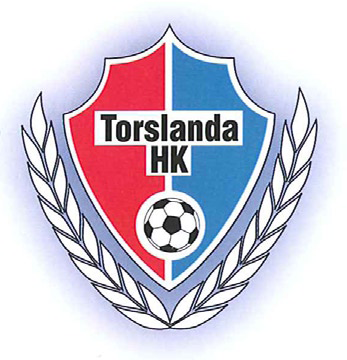 Torslanda HK Miniråd StyrdokumentStyrdokument för perioden 2013 – 2018 godkänt av THK-styrelse den 2013-04-22Minirådets ansvarsområdeMinirådet ansvarar för Handbollsskolan årskull 1, 2 och 3Vår verksamhetsidéVi vill på alla nivåer bedriva vår Handbollsskola så att den utvecklar människor positivt såväl fysiskt och psykiskt som socialt och kulturellt.Därför vill vi utforma vår Handbollsskola så att•	varje flick- och pojkspelare som spelat i THK skall kunna se tillbaka på sin ungdomstid med mycket positiva minnen•	varje ungdomsledare är delaktiga i ständiga förbättringar för laget och spelarnas kontinuerliga personliga utveckling •	vi får utlopp för glädje och spontanitet, vi trivs och mår bra.•	våra ungdomslag har genom att leva upp till de värderingar som THK står för, en stark attraktionskraft på människor i alla samhällsskikt och i alla åldrar. Våra Blå/röda spelare skall vara föredömen i handbollsvärlden både på och utanför plan.Våra sportsliga mål•	Minilagens målsättning är att de skall följa den individuella utbildningsplanen enligt SHF, GHF och THK riktlinjer för respektive åldersgrupp.Målsättningar:max 10 % spelarbortfall per år inga resultatorienterade målsättningar för GHF mini-handbolls sammandragsträvan är att alla träningar och moment skall bygga BRA (mycket Bollkontakt, hög Rolighetsgrad och hög Aktivitetsgrad)ALLMÄNNA GUIDELINES 1 §	Ändamål	Minirådet är länken mellan THK Styrelse och Handbollsskolan för årskull 1, 2 och 3 2 §	Sammansättning	Ordinarie Miniråd består av:Miniråds ordförande (utses av Torslanda HKs styrelse, enligt § 12)Lagansvarig årskull 1 Flickor/PojkarLagansvarig årskull 2 Flickor/PojkarLagansvarig årskull 3 Flickor/Pojkar3 §	Beslutande organ	Minirådet beslutar inom de ramar som Torslanda HK styrelse fastslår för Minirådet, se § 11.4 §	Guidelines tolkning/ ändringar	Uppstår tvekan om tolkningen av dessa guidelines, skall frågan tolkas av THK Styrelse. För ändring av dessa guidelines krävs styrelsebeslut.5 §	Upplösning av Minirådet	För upplösning av Minirådet krävs styrelsebeslut.6 §	Medlemskap/ Licens	Alla ungdomsspelare skall vara medlemmar i THK. 7 §	Uteslutning	Minirådet kan inte utesluta spelare/ ledare ur föreningen (Styrelsebeslut krävs) 8 §	Beslutsmässighet	Minirådet är beslutsmässigt om minst tre av ordinarie medlemmarna inkl. Miniråds ordförande är närvarande på mötet. Alla möten skall protokollföras.9 §	Val av ordförande till Minirådet 	Val och tillsättning av Miniråds ordförande hanteras av Torslanda HK Styrelse.10 §	Minirådets åligganden	Det åligger Minirådet att•	i samråd med THK kansli upprätthålla och utveckla den löpande Handbollsskole verksamheten inom THK•	säkerställa att det finns passande tränare och ledare för alla lag inom Minirådets ansvarsområde och att de följer THK utbildningsplan•	säkerställa att övriga viktiga roller finns för varje lag inom Minirådets ansvarsområde•	säkerställa att nya och befintliga tränare/ledare har kunskap om THK´s verksamhet och gällande policys•	säkerställa att riktlinjerna i Blå/Röda tråden följs•	verka som ett samråd mellan alla tränarna inom Minirådets ansvarsområde•	vara behjälplig när tränare behöver stöd för frågor eller har problem inom laget •	föra protokoll över Minirådets sammanträden och löpande hålla klubbansvarig i Styrelse informerad om läget•	se till att Minirådets handlingar hålls ordnade och förvaras på ett betryggande sätt samt ansvara för att Minirådets historia dokumenteras.•	årsrapport skall redovisas till Torslanda HKs styrelse inför klubbens årsmöte.•	lämna kommentarer till föreningens kassör på budgetbehov för lagen inom Minirådets ansvarsområde•	att ta del av och sprida Styrelse/klubb beslut gällande det inom det egna ansvarsområdet•	att enligt § 11 vid behov redovisa de beslut som skall förankras hos THK Styrelse11 §	Instruktion för Minirådet	Styrelsen skall, i särskild instruktion eller på annat lämpligt sätt, fastställa de befogenheter och skyldigheter som Minirådet har för gällande år.Exempel: budgetbehov, materialbehov, träningstider, resor, cup samordning etc.12 §	Tidpunkt och kallelse för första Miniråd per säsong	Klubbens styrelse skall senast 2 månader efter ordinarie årsmöte för Torslanda HK utse Miniråds ordförande för kommande säsong, vilket skall dokumenteras i ett styrelseprotokoll. Ny Miniråds ordförande kallar till Minirådsmöte senast 2 månader efter THK årsmöte för att fastställa alla Minirådets medlemmar och planera för kommande säsong. Löpande under säsongen tas ledare för årskull 1 ut för att representera sitt lag i Minirådet.Torslanda HK Styrelse genomOrdförande Christer Nylander